 Bild      Grafik    Malerei     Architektur    Plastik    Medien      Aktion mögliche Ergebnisse: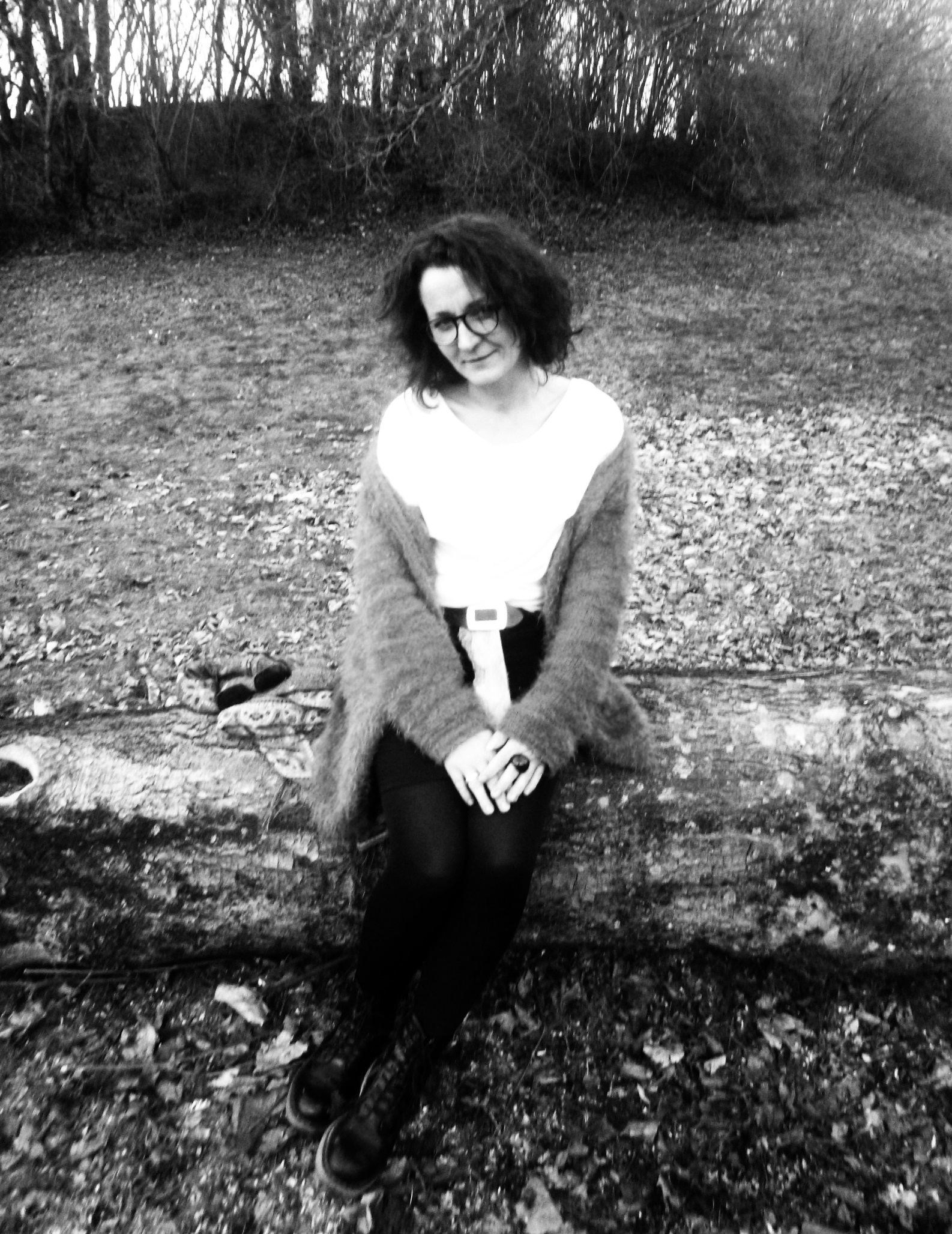 Bildquelle: ZP Sek1 BK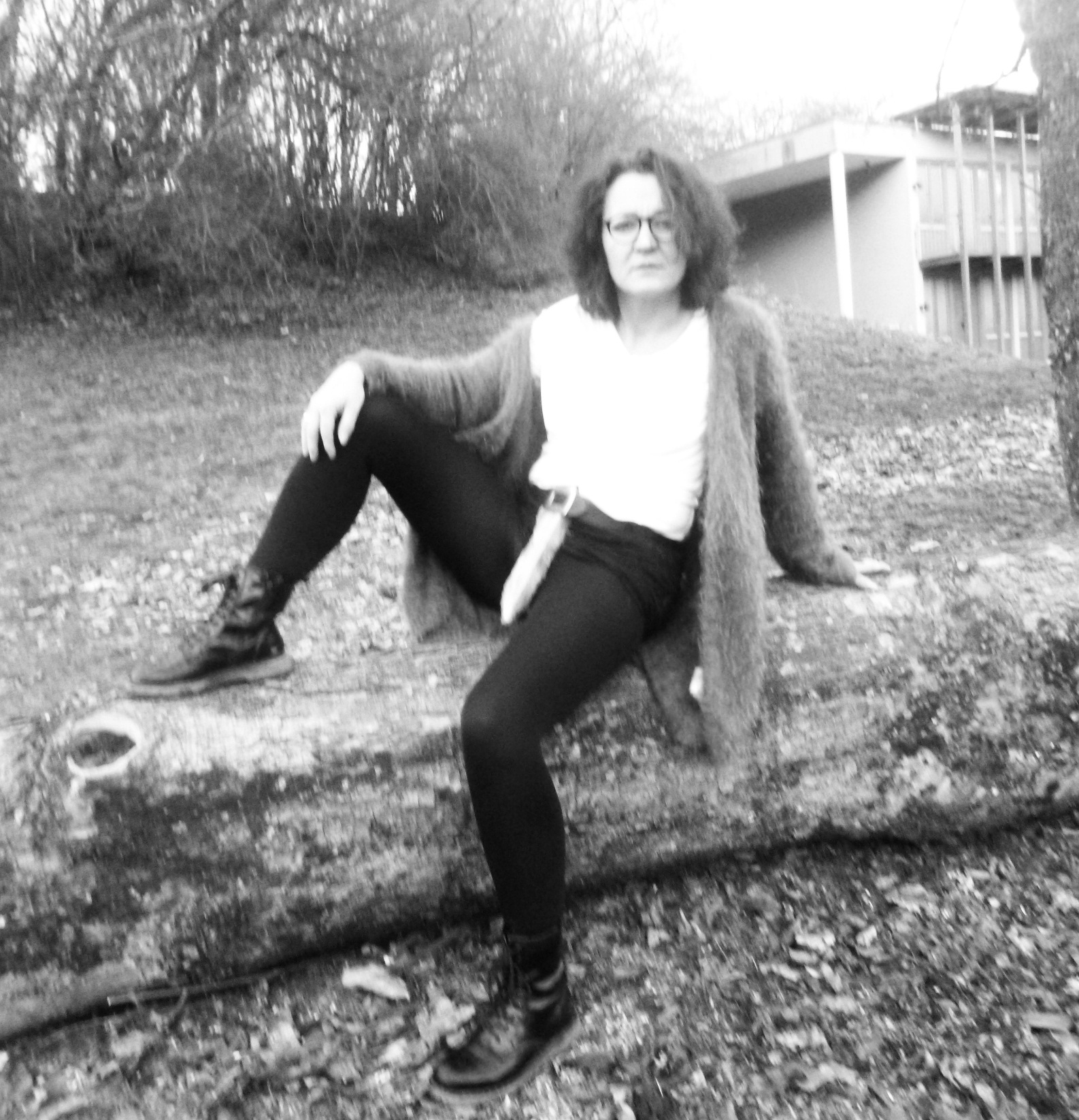 Bildquelle: ZP Sek1 BK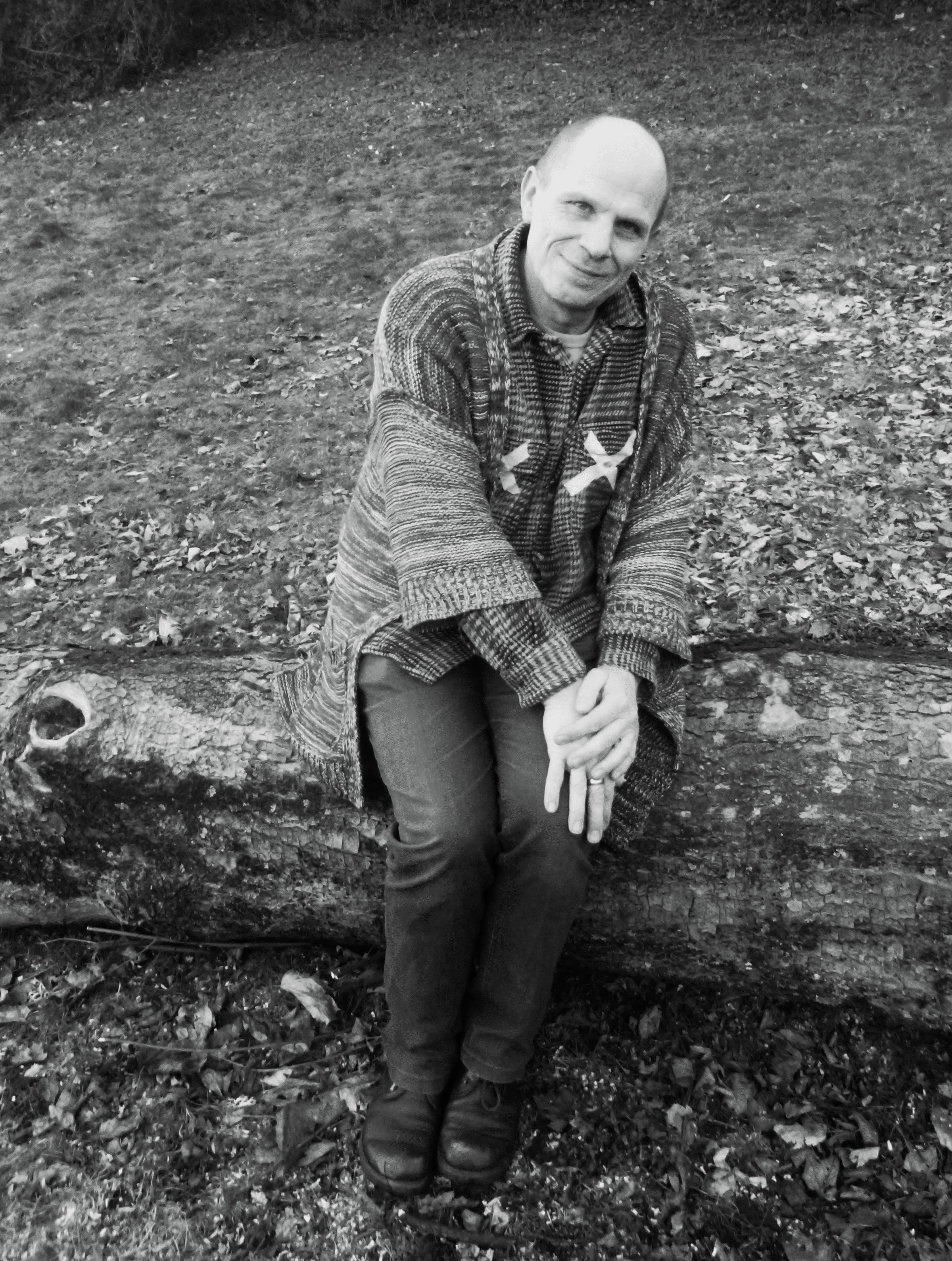 Bildquelle: ZP Sek1 BK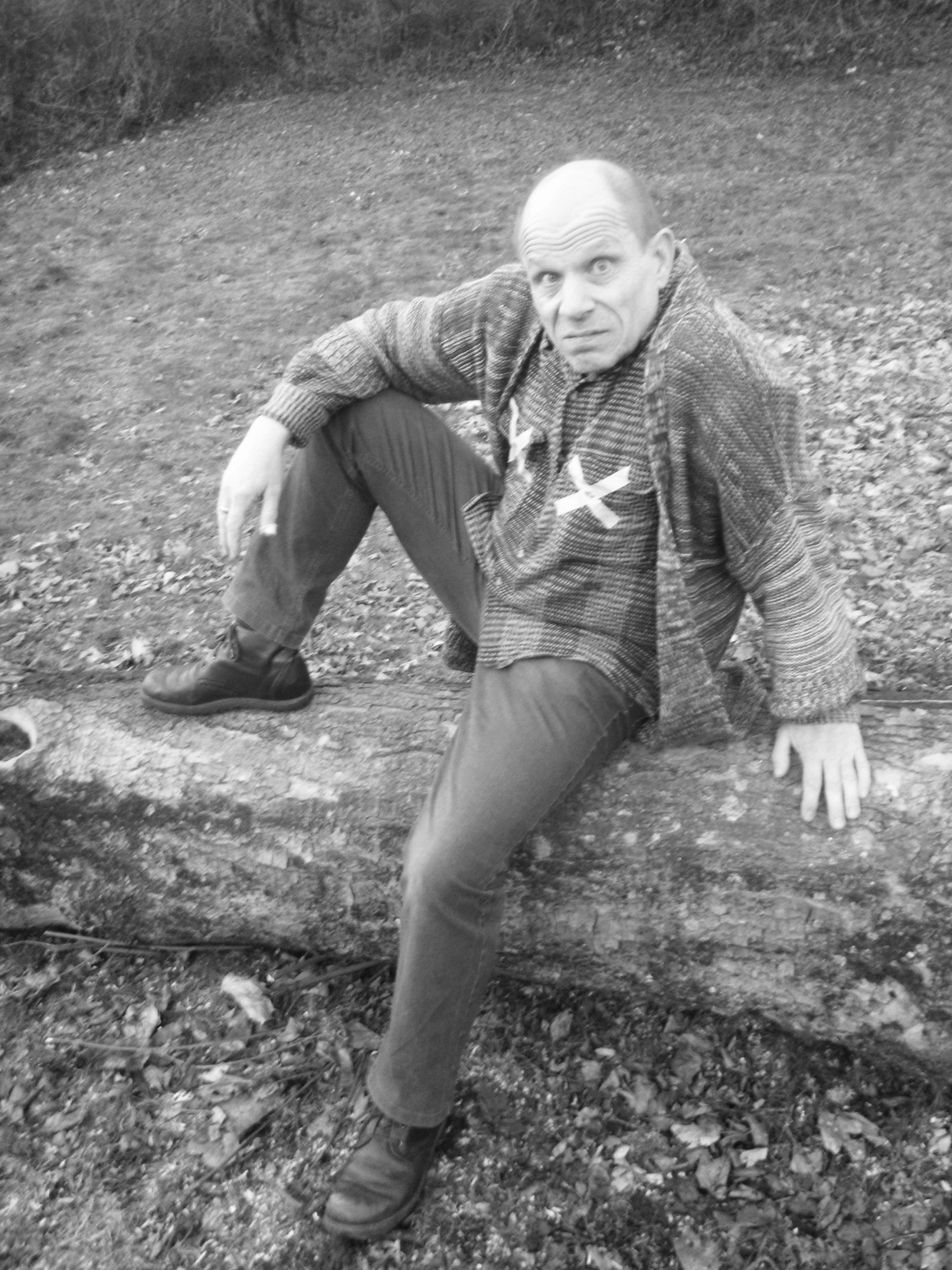 Bildquelle: ZP Sek1 BK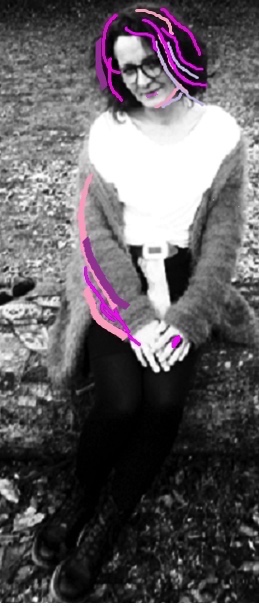 Bildquelle: ZP Sek1 BK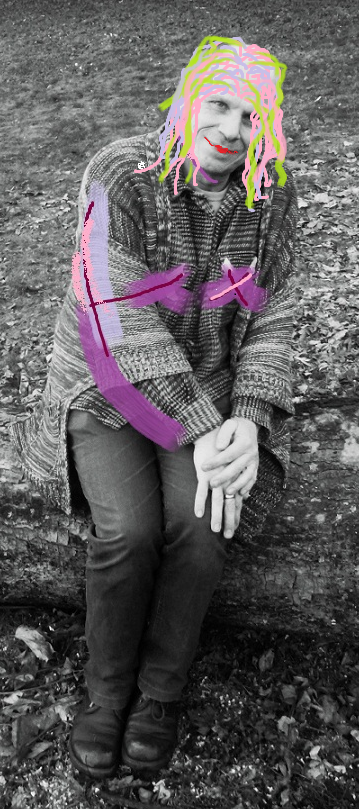 Bildquelle: ZP Sek1 BK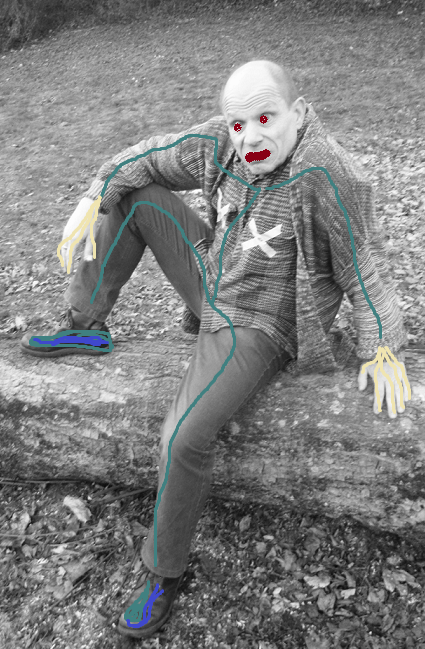 Bildquelle: ZP Sek1 BK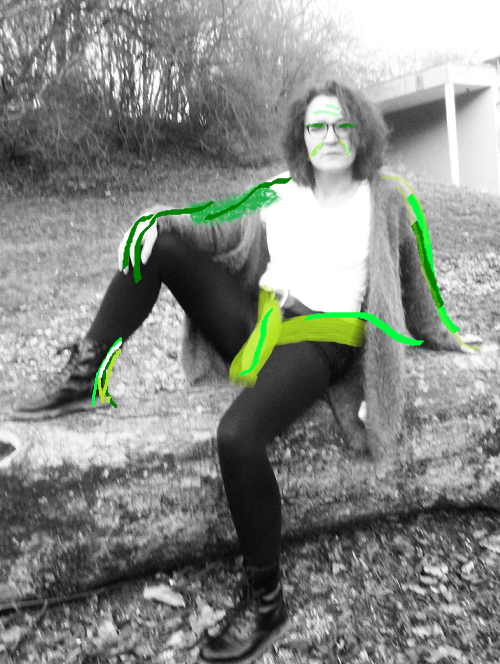 Bildquelle: ZP Sek1 BKSchule/Schulart:  WRS/RSLehrer/in:Marion Fahleker und Rainer HerterKlasse: 7Unterrichtseinheit/Thema: Weiblich – MännlichMaterial/technisches VerfahrenVorgegebenes Bild,  PC, Drucker SW, Farbe als unterstreichendes ElementFotografie, Bildbearbeitung  Material/technisches VerfahrenVorgegebenes Bild,  PC, Drucker SW, Farbe als unterstreichendes ElementFotografie, Bildbearbeitung  Aufgabenstellung (Hinführung, bildnerische Mittel, ...)Hinführung: Blitzlicht (OHP/PowerPoint)  Was siehst du?Zeigen von Ausschnitten und GesamtbildernZuordnung zum typisch Weiblichen oder typisch MännlichenAufgabe:Fotografie in typisch männlicher oder typisch weiblicher Pose (Partnerarbeit)Bildbearbeitung am PC: Ausschnitt, ganze Person, Graustufen, Kontrast, Helligkeit, etc.Kolorierung mit Farben, die dem typisch Weiblichen oder dem typisch Männlichen zuzuordnen sind (Einzelarbeit)Begründung der Farbgebung und der kolorierten Teile und/oder ErgänzungenAufgabenstellung (Hinführung, bildnerische Mittel, ...)Hinführung: Blitzlicht (OHP/PowerPoint)  Was siehst du?Zeigen von Ausschnitten und GesamtbildernZuordnung zum typisch Weiblichen oder typisch MännlichenAufgabe:Fotografie in typisch männlicher oder typisch weiblicher Pose (Partnerarbeit)Bildbearbeitung am PC: Ausschnitt, ganze Person, Graustufen, Kontrast, Helligkeit, etc.Kolorierung mit Farben, die dem typisch Weiblichen oder dem typisch Männlichen zuzuordnen sind (Einzelarbeit)Begründung der Farbgebung und der kolorierten Teile und/oder ErgänzungenHinweise (Weiterführung, Fächerverbindende Aspekte, Projekt, ...)Religion, Ethik, BiologieHinweise (Weiterführung, Fächerverbindende Aspekte, Projekt, ...)Religion, Ethik, BiologieProzessbezogene Kompetenzen (Schwerpunkte) Rezeption 2.1.Die Schülerinnen und Schüler können sich zunehmend offen und kritisch mit eigenen Wahrnehmungen und Deutungen    auseinandersetzen Strategien entwickeln, um ihre Wahrnehmungen zu schärfen, ihre Imagination zu vertiefen und ihre    Empfindungen differenziert zu äußernReflexion 2.2.Die Schülerinnen und Schüler können sich fachspezifische Methoden und Verfahren im Umgang mit Bildern aneignen und diese zum    Erkenntnisgewinn nutzenProduktion 2.3.Die Schülerinnen und Schüler könnensich ein grundlegendes Spektrum künstlerischer Techniken, Verfahren und Strategien         aneignen und dabei Erfahrungen mit verschiedenen Materialien, Medien und Methoden          machengestaltende Handlungsmöglichkeiten und Aktionsformen nutzen und erprobenfokussiert und konzentriert bildnerisch arbeitenbei der Suche nach individueller Gestaltung und eigener Lösung Experimentierfreude entwickelnden Prozess des Verwerfens und Überarbeitens als produktives Element bildnerischer Arbeit erfahren und entwickeln Ausdauer in der Verfolgung ihrer Zielekooperative Arbeitsformen nutzen und erprobenPräsentation 2.4.Die Schülerinnen und Schüler können  unterschiedliche Präsentationsformen nutzen verschiedene Methoden, Medien und Sozialformen einsetzen, um ihre Gestaltungs- und     Arbeitsergebnisse zu zeigen, darzustellen, vorzuführen oder auszustellen Prozessbezogene Kompetenzen (Schwerpunkte) Rezeption 2.1.Die Schülerinnen und Schüler können sich zunehmend offen und kritisch mit eigenen Wahrnehmungen und Deutungen    auseinandersetzen Strategien entwickeln, um ihre Wahrnehmungen zu schärfen, ihre Imagination zu vertiefen und ihre    Empfindungen differenziert zu äußernReflexion 2.2.Die Schülerinnen und Schüler können sich fachspezifische Methoden und Verfahren im Umgang mit Bildern aneignen und diese zum    Erkenntnisgewinn nutzenProduktion 2.3.Die Schülerinnen und Schüler könnensich ein grundlegendes Spektrum künstlerischer Techniken, Verfahren und Strategien         aneignen und dabei Erfahrungen mit verschiedenen Materialien, Medien und Methoden          machengestaltende Handlungsmöglichkeiten und Aktionsformen nutzen und erprobenfokussiert und konzentriert bildnerisch arbeitenbei der Suche nach individueller Gestaltung und eigener Lösung Experimentierfreude entwickelnden Prozess des Verwerfens und Überarbeitens als produktives Element bildnerischer Arbeit erfahren und entwickeln Ausdauer in der Verfolgung ihrer Zielekooperative Arbeitsformen nutzen und erprobenPräsentation 2.4.Die Schülerinnen und Schüler können  unterschiedliche Präsentationsformen nutzen verschiedene Methoden, Medien und Sozialformen einsetzen, um ihre Gestaltungs- und     Arbeitsergebnisse zu zeigen, darzustellen, vorzuführen oder auszustellen Inhaltsbezogene Kompetenzen (Teilkompetenznummer)Inhaltsbezogene Kompetenzen (Teilkompetenznummer)Bild3.2.1Bilder wahrnehmen und unter Verwendung fachsprachlicher Begriffe umfassend beschreibenBilder verbal und nonverbal untersuchen und vergleichenBilder charakterisieren, differenziert interpretieren und beurteilenBilder in Beziehung zur Produktion und im Wechselspiel mit dem eigenen Tun untersuchen und dabei die enge Verbindung von Erleben und Schaffen erkennen und reflektieren      6.  Erlebnisse und Erfahrungen mit             Bildern anderen mitteilen und in                unterschiedlicher Form darstellen und            präsentieren (mündlich, schriftlich,            gestalterisch oder performativ)Fläche, Raum, ZeitMalerei 3.2.2.2Gestaltungsmittel der Malerei sowohl spielerisch erproben als auch absichtsvoll und zielgerichtet einsetzen Ordnungssysteme, Funktionen und Wirkungen von Farbe unterscheiden und anwenden (z. B. Gegenstandsfarbe, Erscheinungsfarbe, Ausdrucksfarbe, Symbolfarbe, Farbpsychologie und ihre kulturelle Gebundenheit)Medien 3.2.4.1mit einfachen Möglichkeiten und Mitteln der Fotografie Bilder gestalten (z. B. Betrachterstandpunkt, Einstellungsgrößen) und weiterverarbeiten Aktion 3.2.4.2für einen darzustellenden Inhalt ein Handlungskonzept entwickeln und dokumentieren (z. B. Storyboard, Drehbuch(3)   Bedingungen für Aktionsformen planen (z. B.   Materialien, Requisiten, Bühnenbilder, Licht und Ton)Bezüge zu Leitperspektiven BNE,     BO,     BTV,     MB,     VB,     PGBezüge zu Leitperspektiven BNE,     BO,     BTV,     MB,     VB,     PG